	Конспект совместного мероприятия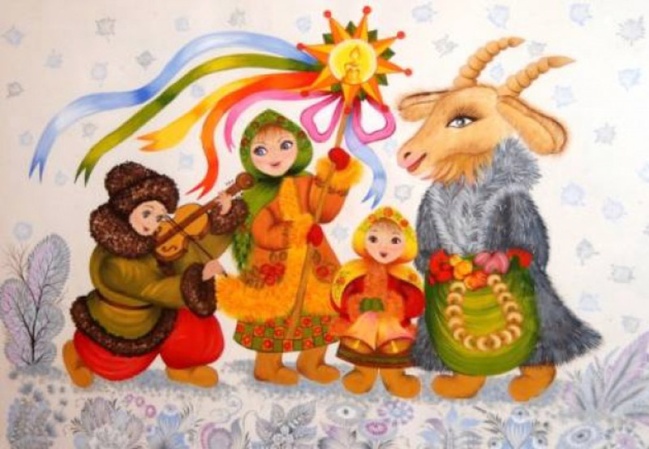                                                       «Рождественские  посиделки»                                                        в подготовительной группе                                                Подготовила воспитатель Протопопова Т.П.Цель: Создать условия для формирования чувства радости от участия в совместной творческой деятельности всех участников мероприятия, устойчивого интереса к русской народной культуре в процессе ознакомления с календарным праздником «Рождество Христово».Задачи:Расширить интерес к русскому народному творчеству, обычаям, обрядам, народным календарным праздникам;Обогатить словарный запас детей, используя все виды фольклора: сказки, песни, хороводы, колядки, загадки — так как народный фольклор является источником познавательного и интеллектуального развития личности ребенка;Познакомить родителей и детей (на доступном уровне) с народными играми, народным календарем, основами православной культуры, трудом, бытом, с обычаями и традициями проведения праздника «Рождество»Содействовать привлечению родителей к личному участию в семейных посиделках, увлечь родителей в великолепный мир игр с ребенком, помочь понять, что совместное участие в играх, хороводах способствует расширению познавательных способностей ребенка и наиболее продуктивный вид общения с детьми.Создать радостное, праздничное настроение у детей, родителей, гостей праздника.Дети с воспитателями входят в зал.В.- Пришли мы скуку разогнать,      Пришли повеселиться, поиграть.      Сегодня будут игры, танцы, смех,      Радости хватит на всех.Здравствуйте, дорогие гости! После долгого отдыха настала пора потрудиться да поучиться! А для этого надо огромное здоровье иметь и детям и их родителям, так давайте устроим праздник!Когда-то наши прадедушкиНу а с ними прабабушкиПриходили на весёлые СвяткиПесни пели всем миром, да говорили загадки.А что такое Святки?Праздник этот самый длинный,Он весёлый и старинный.Наши предки пили, ели,Веселились две недели.Наряжались и шутили.Так давайте же сейчас встретим мы его у нас!1. Эстафета «Собери снеговика»Две команды  строятся в колонны друг за другом. Каждому из участников  команд,  раздаются парные детали снеговика, вырезанные из картона (три круга – большой, средний и маленький, руки, ноги, глазки, нос – морковка, ведро, метла). По команде ведущего игроки обеих команд, по парам (родитель – ребёнок), подбегают к определённому месту, кладут свою деталь и возвращаются к своей команде. Выигрывает команда, которая быстрее всех собрала снеговика.2. Конкурс «Снежинка»Участвуют по одному участнику от команды (родители). Они берутся за два конца верёвочки, на которых привязаны палочки. В середине верёвочки, привязана снежинка. По команде ведущей. Участники наматывают верёвочку на палочку, подходя к центру. Кто быстрее доберётся до снежинки, тот и выигрывает.3. Стихи (читают дети, выученные дома).4.  Соревнование на ловкость «Схвати змею» (для пап)Участвуют взрослые. Два стула, стоят спинками друг к другу. Под стульями лежит игрушечная змея, или верёвка. Задача: под музыку двигаться вокруг стульев. С её окончанием сесть на стул схватить и вытянуть змею.Можно провести с детьми, но вместо стульев использовать обруч.5.Соревнование на меткость «Снежный кегель бам»Каждая команда играет по очереди. Напротив построившейся в колонну команды, в ряд ставятся кегли. Всем участникам команды, и родителям, и детям, раздаются снежки. По очереди кидают снежки, пытаясь сбить кегли. Ведущая ведёт подсчёт. Выигрывает команда, сбившая наибольшее количество кегель.6.Стихи (читают дети)7. Конкурс «Ловкая мама» Участвуют по паре (родитель – ребёнок) от каждой команды.Задача: Собрать ребёнка на улицу, но не дать подгореть каше.Родитель должен одеть  на своего ребёнка по очереди  - рукавицы, шапку, шарф, валенки. Но после каждого надетого предмета одежды, сбегать к кастрюльке с кашей и помешать ложкой, чтобы каша не подгорела. Выигрывает тот, кто быстрее справится с заданием.8.Игра « Шёл козёл по лесу» Дети встают в круг и берутся за руки. В центре ребенок в роли козлика. Круг движется в одну сторону, « козлик» в центре круга движется в противоположную сторону. Все произносят слова:  «Шёл козёл по лесу, по лесу, по лесу. Нашёл себе принцессу, принцессу, принцессу». После этих слов « козлик» выбирает себе из круга « принцессу». Все говорят: « Давай, коза, попрыгаем, попрыгаем, попрыгаем! Ножками подрыгаем, подрыгаем, подрыгаем. Ручкой помахаем и снова начинаем!». В это время « козлик»  с « принцессой» выполняют движения, соответствующие этим словам. После «принцесса» становится « козликом», бывший « козлик» становится в круг. Игра продолжается таким же образом.9.Стихи (читают дети, родители по желанию или семья)В.- А сейчас приглашаем мам, какие же Святки без гадания?Каждая мама  из сундучка, берет какой- либо предмет при этом дети проговаривают слова:        Сундучок, сундучок        Скажи нам дружок,        Что сбудется, что станется?        Плохое пусть останется.Монетка - будешь много работать;Гвоздь - приедет гость;Булка - будет достаток;Картошка - работать немножко;Щепка - много забот;Кольцо-семья будет только радовать;Лента – к прибыли;Полотенце – дальняя дорога;Пуговица - жить  в большой семье счастливой жизнью.    В.- Приглашаем всех немного поигратьИгра «Горелки с платочком»Участники игры строятся парами, друг за другом. Впереди - водящий, он держит над головой платочек и произносит: Гори, гори ясно,Чтобы не погасло.Глянь на небо,Птички летят,Колокольчики звенят!Дети последней пары бегут вдоль колонны (один справа, другой слева). Тот, кто добежит до водящего первым, берет у него платочек и встает с ним впереди колонны, а опоздавший «горит» т.е. водит. В.- А теперь немного посмеемся, вставайте в большой кругИгра «Смешинка»Каждый играющий получает какое-нибудь «новогоднее» имя (хлопушка, леденец, сосулька, гирлянда и т.д.)Водящий обходит всех по кругу и задает различные вопросы, на которые надо дать ответ своим словом, например:-Кто ты?-Хлопушка.-А какой сегодня праздник?-Леденец- А что это у тебя (показывая на нос)?-Сосулька…..В.- Вот и закончился праздник веселый.Рады увидеться с вами мы снова.Приглашаем всех на чаепитие.